Unit 4 What is the solution to the equation  4j = 24?Determine whether the ordered pair (3, 15) is a solution of the equation .What is the solution to the equation 16  x  8?Lada’s three older brothers each drove an average of 7 hours. How many total hours was the trip?Write an equation for a function that gives the values in the table.Solve x  3  7.Solve 2  y  1.Solve g  4.Solve 3  y  2.Write the compound inequality represented by the graph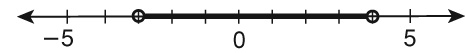 What is the slope of the line in the graph below?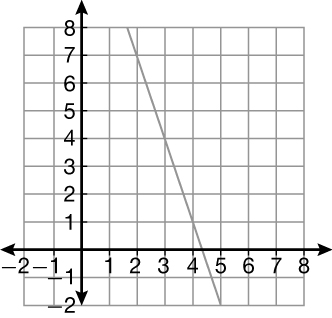 Write the  compound inequality represented by the graph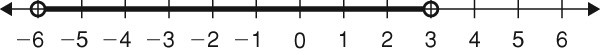 Solve the equation: p  6.4  9.3What is the slope of the line in the graph below?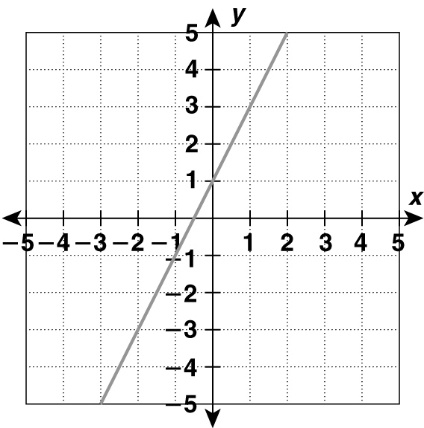 Solve r  5  12Solve p  8.Solve the equation: 7r  43.4Casandra’s family drove 275 miles at 55 miles per hour. How many hours was their trip?Solve for h if 6h  36Write an equation for the function and tell what each variable represents: Nicholas is 2 years younger than his sister. __________________________________________________________Determine whether the ordered pair (2, 13) is a solution of the equation .Jasmine wrote the table of values below. Determine the equation of the linexy410513616x246810y1012151720